Разгадай филворд. Тема - летоПрочитай поговорки о лете. Подумай, почему так говорятИюнь с косой по лугам прошел, а июль с серпом по хлебам побежал.  Красное лето - зеленый покос.  Кто летом в холодке сидит, тот зимой наплачется.Раскрась картинку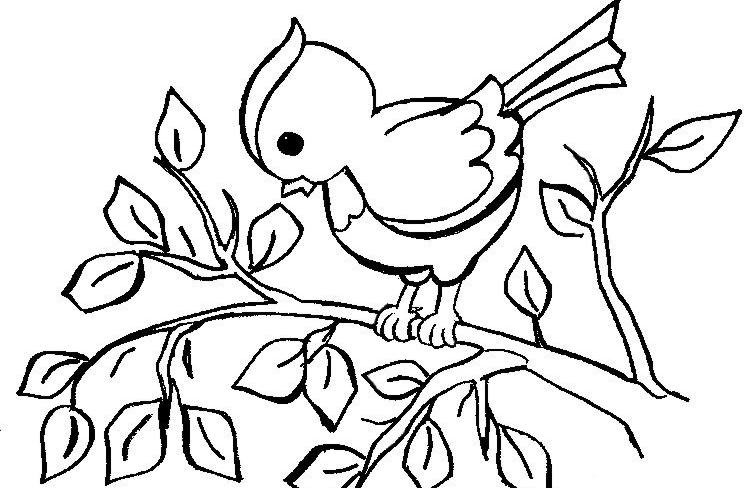 СОПЛЯЖДМЛНЦВЕАОРЦАТТЧКЕЕВСЫААЛЫГУЖАНУИЬИАРИКЮНЮЛЬ